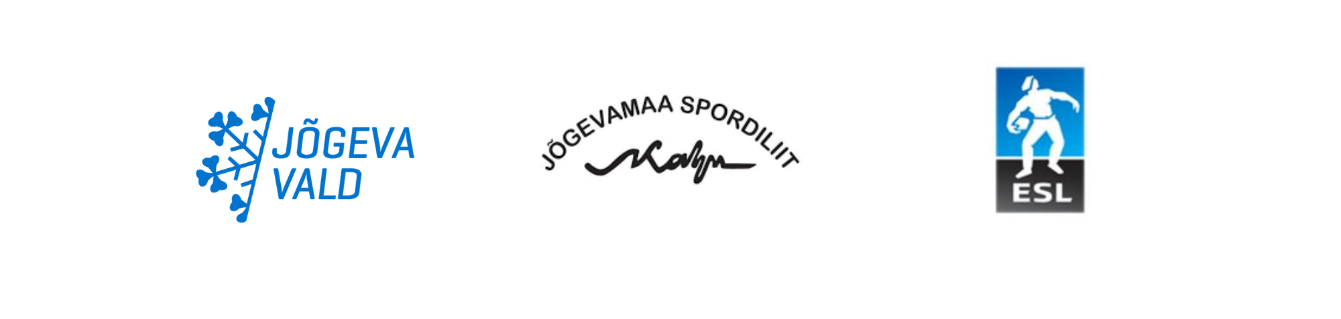 KINNITATUD ESVL juhatuse koosolekul 5. detsembril 2023EESTI SEENIORISPORDI JA SPORDIVETERANIDE LIIDU57. SPORDIMÄNGUDJUHEND1. EESMÄRKPropageerida sporti ja tervislikke eluviise. Pakkuda spordiveteranidele võistlusvõimalust ja edendada sõprussidemeid liikmeskonna vahel. Selgitada võitjad kergejõustikus, võrkpallis, korvpallis (3x3), mälumängus, petankis, kettagolfis, saalihokis, ujumises ja kabes.2. AEG JA KOHT10.–11. august 2024. a Jõgeval, Jõgevamaal3. SPORDIALAD1. Kergejõustik 				Jõgeva linna staadion, Lai 9 2.Võrkpall naised	Torma spordihoone, Kooli tee 23, Jõgeva Spordihoone, Rohu tn 10/1Võrkpall mehed	Jõgeva Spordihoone, Rohu tn 10/1, Torma spordihoone, Kooli tee 233. Petank					Jõgeva linna abistaadion, Lai 94. 3 x 3 korvpall – N, M 			Kuremaa Ujula, Soomevere tee 8, Kuremaa5. Kettagolf					Kuningamäe terviserada, Põltsamaa vald6. Mälumäng					Jõgeva Põhikooli aula, Rohu tn 10 7. Kabe					Jõgeva Põhikooli aula, Rohu tn 108. Saalihoki					Jõgeva Spordikeskus Virtus, Aia 409. Ujumine					Kuremaa Ujula, Soomevere tee 8, Kuremaa4. OSALEJADOsaleda võivad kõik, kes on 1989 ja varem sündinud ja 1. augustiks 2024 maakondlike spordiveteranide ühenduste poolt eelregistreeritud. Muudatusi võistlejate ülesandmislehtedel (võistkondlikel spordialadel mängijate ja individuaal spordialadel võistlejate kustutamine nimekirjast) on võimalik teha võistluspäeva hommikul mandaadis. NB! Pärast eelregistreerimist individuaalaladel (kergejõustik, kabe, kettagolf, ujumine) võistlejaid juurde lisada ei saa. Kergejõustiku vanusegruppi kuulumist arvestatakse sünnikuupäeva järgi ja teistel aladel sünniaasta järgi. Kõik osavõtjad vastutavad ise oma tervisliku seisundi eest.5. REGISTREERIMINEVõistkondade arvuline registreerimine, registreerimine võistlusaladele ja toitlustamise ning põrandamajutuse tellimused tuleb esitada hiljemalt 1. august lisatud VORMIDEL võistkonna esindaja poolt. Osavõtu, toitlustuse ja põrandamajutuse arve peab olema tasutud hiljemalt 7.  august  2024.Mandaadis väljastatakse vastavalt laekumistele toitlustuse talongid/ käepaelad maakonna koondise esindajale, või maksekorralduse ettenäitamisel.Võistlejate muudatused esitada 10. augustil 2024, ajavahemikus 8.30–9.30 sekretariaadis (Jõgeva Spordihoone, Rohu 10/1, Jõgeva) võistluste peasekretärile: Jan Müür, tel. 5906 6242, email: jan.muur@jslkalju.eeKogu mängude info, registreerimised ja tulemused kajastatakse Google Drives: https://drive.google.com/drive/folders/1sVUG2ah9PrjKMYAft0Wt4C0htwr4mgHb?usp=sharing 6. ÜLDPAREMUSJÄRJESTUSE SELGITAMINEArvesse lähevad kergejõustiku ja viie parema ala võistkondlikud kohapunktid kavas olevatel spordialadel (p. 9). Kohapunktide arvestus: I koht – 30 punkti, II koht – 27 punkti, III koht –25 punkti, IV koht – 24 punkti jne. Punktide võrdsuse korral on määravaks kõrgemate kohtade arv, nende võrdsusel saab otsustavaks kõrgem koht kergejõustikus.7. AUTASUSTAMINESpordialal esikoha saavutanud võistkonda autasustatakse ESL rändauhinna ja diplomiga, II  ja III kohale tulnud võistkondi diplomiga. Spordialal esikolmikusse tulnud võistlejaid autasustatakse ESL medaliga.Kummagi grupi 57. spordimängude üldvõitjat tunnustatakse ESL rändauhinna, karika ja diplomiga, II–III kohta karika ja diplomiga.Alade parimate autasustamine toimub peale ala lõppu.8. MAJANDAMINESpordimängude osalustasu on 10€ kuni kahel spordialal võistlemisel (10€ üks ala), kolmandal ja järgneval alal võistlemine 5 € ala kohta, mis tuleb tasuda esitatud arve alusel hiljemalt 7. augustiks 2024 Jõgevamaa Spordiliit Kalju arveldusarvele EE352200001120247810.Hilisem tasumine on võistluspäeva hommikul sekretariaadis SULARAHAS 20 € osaleja kohta. Osalustasu mitte tasunud sportlast võistlema ei lubata. Osalustasu ei tagastata.Transpordi, toitlustamise ja majutuse kulud katab sportlasi lähetav organisatsioon.Põrandamajutus 5 € inimene Jõgeva Põhikool (Rohu tn 10).Muud majutusvõimalused Jõgevamaal:https://visitjogeva.com/?objekti_parameetrid=yldine_kategooria_majutus&filter_objekti_vald=jogeva-vald&query_type_objekti_vald=andToitlustamine: Jõgeva Põhikool (Rohu tn 10), Torma Spordihoone (Kooli tee 23), Kuremaa Ujula (Soomevere tee 8).I päeva lõuna 6,5 €; I päeva õhtu 6 €; II päeva hommik 5,5 €; II päeva lõuna 6,5 €Ajad: LL–13.00–15.00, LÕ–17.30–19.30, PH–8.00–10.00, PL–13.00–15.00.Toitlustamise tellimused esitada registreerimise VORMIL hiljemalt 1. august 2024 ja tasuda arve alusel hiljemalt 7. augustiks 2024. a.Käesolevas juhendis määratlemata küsimused lahendab korraldustoimkond koos ESL esindajaga. Võimalikud protestid lahendab korraldustoimkond, kuhu kuuluvad spordimängude peakohtunik, ala peakohtunik ning spordimängude peasekretär. Protestid tuleb esitada kirjalikult ala peakohtunikule hiljemalt 30 minutit pärast tulemuste avaldamist.Protesti korral peab võistleja olema valmis esitama peakohtunikule isikut tõendava dokumendi. Protesti menetlemise tasu on 100 €. Summa tagastatakse täies ulatuses, kui protest rahuldatakse. NB! Korraldustoimkonna otsus edasikaebamisele ei kuulu!9. SPORDIMÄNGUDE AJAKAVA10. august 20248.30–11.00 Spordimängude mandaat – Jõgeva spordihoone, Rohu 10/111.00 Võistluste avamine – Jõgeva linna staadionil, Lai 911.30 Pendelteatejooks – Jõgeva linna staadionil, Lai 912.00 Kergejõustik – Jõgeva linna staadionil, Lai 912.00 Võrkpall N ja M – Torma Spordihoone, Kooli tee 23 12.00 Võrkpall N ja M – Jõgeva Spordihoone, Rohu 10/1  12.00 Petank – Jõgeva linna abistaadionil, Lai 912.00 3 x 3 korvpall N ja M – Kuremaa Ujula, Soomevere tee 8, Kuremaa12.00 Kabe – Jõgeva Põhikooli aula, Rohu tn 1012.00 Saalihoki – Jõgeva Spordikeskus Virtus, Aia 40 12.00 Ujumine – Kuremaa Ujula, Soomevere tee 8, Kuremaa18.00 Mälumäng Jõgeva Põhikooli aula, Rohu tn 1020.00–00.00 Puhkeõhtu Jõgeva Kultuurikeskus, Aia 611. august 20249.00 Kergejõustik – Jõgeva linna staadionil, Lai 910.00 Kettagolf – Kuningamäe Terviserajad, Põltsamaa10.00 Võrkpall N ja M – Jõgeva Spordihoone, Rohu 10/1 16.00 Mängude lõpetamine Jõgeva linna staadionil. Lai 99.1. KERGEJÕUSTIKPENDELTEATEJOOKS10. august 2024. a kell 11.30 Jõgeva linna staadionil10x50 mVõistkonnas: 5 naist (35+, 40+, 45+, 50+, 55+) ja 5 meest (35+, 40+, 45+, 50+, 55+).Jooksu alustavad noorema vanusegrupi naised ning lõpetavad vanema vanusegrupi mehed.Jooks toimub peastaadioni murul naelikuteta. Nooremaid võistlejaid võib asendada vanemate võistlejatega.Pendelteatejooksus on koefitsiendiks 1,0.10. august kell 12.00 ja 11. august kell 9.00 Jõgeva linna staadionilVÕISTLUSALADKaugushüppes ja heitealadel on 4 katset. Jooksudes finaale ei toimu.Punktiarvestus kergejõustikus: Võistkondliku paremusjärjestuse määramisel lähevad esindusel arvesse 60 paremat tulemust ja pendelteatejooks. Kohapunktid iga vanusegrupi kõikidelt aladelt:I koht 13 punkti, II koht 11 punkti, III koht 10 punkti jne. 12. koht 1 punkti ja edasi järgnevad kohad annavad kõik 1 p.Kergejõustiku punktid üldparemusjärjestusse: I koht – 30 punkti, II koht – 27 punkti, III koht –25 punkti, IV koht – 24 punkti jne.Ala peakohtunik: Hanno Koll, tel. 5349 5752, email: hanno.koll@jogevasport.ee9.2 VÕRKPALL NAISED JA MEHED9.2.1 NAISED10. august 2024. a naised – Torma Spordihoone ja Jõgeva Spordihoones11. august 2024. a naised – Jõgeva SpordihoonesVõistlused toimuvad kahes vanusegrupis.Naised: I grupp N40+ (sündinud 1984 ja varem ), II grupp N55+ (sündinud 1969 ja varem).Iga esindus võib võistelda igas vanuseklassis ühe võistkonnaga.Süsteem selgub pärast eelregistreerimist. Kui osalevate võistkondade arv nõuab alagruppide moodustamist, paigutatakse eelmise aasta I ja II koht erinevatesse alagruppidesse. Ülejäänud loositakse. Kui vanusegruppi registreerub ainult üks võistkond, siis koha saamiseks on vajalik võistkonnal platsile minna.Alagruppidesse loosimine toimub kõigi võistkondade esindajate koosolekul Torma sekretariaadis (kell 11.00).Võistlused toimuvad vastavalt Eestis kehtivatele võrkpalli võistlusmäärustele. Mängitakse kolmest geimist parem. Mängupallid saalis MVA200.Iga vanuseklassi võitja saab 13 punkti, II koht 11 punkti, III 10 punkti jne.Ala peakohtunik: Aarne Neimann tel: 520 2235, email: aarne.neimann@jogeva.ee 9.2.2 MEHED10. august 2024. a mehed – Torma Spordihoone ja Jõgeva Spordihoones11. august 2024. a mehed – Jõgeva SpordihoonesMehed: I grupp M40+ (sündinud 1984 ja varem), II grupp M60+ (sündinud 1964 ja varem).Iga esindus võib võistelda igas vanuseklassis ühe võistkonnaga.Süsteem selgub pärast eelregistreerimist. Kui osalevate võistkondade arv nõuab alagruppide moodustamist, paigutatakse eelmise aasta I ja II koht erinevatesse alagruppidesse. Ülejäänud loositakse. Kui vanusegruppi registreerub ainult üks võistkond, siis koha saamiseks on vajalik võistkonnal platsile minna.Alagruppidesse loosimine toimub kõigi võistkondade esindajate koosolekul Jõgeva Spordihoone sekretariaadis (kell 11.00). Võistlused toimuvad vastavalt Eestis kehtivatele võrkpalli võistlusmäärustele. Mängitakse kolmest geimist parem. Mängupallid saalis MVA200.Iga vanuseklassi võitja saab 13 punkti, II koht 11 punkti, III 10 punkti jne. Võrkpalli võistkondlikku arvestusse läheb nelja võistkonna kohapunktide summa. Võrdsete kohapunktide korral otsustab parem koht suurema arvuga võistkondade grupis. Viimaste võrdsusel võistkondade kõrgemate kohtade arv.Võrkpalli punktid üldparemusjärjestusse: I koht – 30 punkti, II koht – 27 punkti, III koht –25 punkti, IV koht – 24 punkti jneAla peakohtunik: Jaan Rahuküla tel: 502 3532, email: rahukyla@gmail.com9.3 PETANK10. august 2024. a Jõgeva linna abistaadionilSegatrio, võistkonna suurus kuni 4 mängijat (3+1 varumängija); korraga väljakul 3 mängijat, nendest 1 naine. Lubatud on üks vahetus mängus. Kasutada võib ka harrastuskuule.Iga piirkondlik esindus võib välja panna kuni kaks võistkonda. Mõlemad võistkonnad saavad koha ja kohapunktid, kuid arvesse lähevad parema võistkonna kohapunktid. Võistlussüsteem selgub pärast võistkondade eelregistreerimist.Punktiarvestus: Võistkondlikult arvestusse läheb parim võistkond ja teine võistkond hoiab kinni kohapunktid.Petangi punktid üldparemusjärjestusse: I koht – 30 punkti, II koht – 27 punkti, III koht –25 punkti, IV koht – 24 punkti jne.Ala peakohtunik: Uno Valdmets tel: 515 0477, email: uno.valdmets@gmail.com9.4 KETTAGOLF (võistkondlik)11. august 2024. a Kuningamäe terviserada, Põltsamaa linnAjakavaKell 10.00–10.30 Kogunemine 1. viskeala juures. Iga osavõtjate kohaloleku registreerimine.Kell 10.45 Raja reeglite tutvustusKell 11.00 Võistluse algusKell 14.00 Autasustamine (orienteeruvalt)Kell 14.30 Orienteeruv lõppVõistlusklassid:MEHED: 35+, 50+, 60+NAISED: 35+, 50+, 60+Tulemused: Mehed ja naised võistlevad eraldi vanuseklassides, kus selgitatakse välja paremusjärjestus, mille alusel jagatakse kohapunktid alljärgnevalt: I koht – 60 punkti, II – 58, punkti, III – 56 punkti, IV koht. – 55 punkti, jne. 58. koht ja järgnevad kohad annavad 1 punkti. Võistkondliku paremusjärjestuse selgitamiseks liidetakse 7 parema mehe ja 3 parema naise tulemuste kohapunktid. Arvesse mitteminevad võistlejad hoiavad kohad ja punktid kinni. Punktide võrdsuse korral on määravaks suurem esi- või paremate kohtade arv.Kettagolfi punktid üldparemusjärjestusse : I koht – 30 punkti, II koht – 27 punkti, III koht –25 punkti, IV koht – 24 punkti jne.Võistlustingimused: Võistlused korraldatakse kehtivate PDGA (Professional Disc Golf Association) võistlusmääruste järgi. Eestikeelsed reeglid leitavad siin: http://discgolfiliit.ee/reeglid/Mängitakse Kuningamäe discgolfi rajal (18 korvi). Korraldaja jätab õiguse vajadusel suurendada korvide arvu. Mängitakse üks ring. Grupid loositakse vastavalt discgolfmetrix.ee reitingu järgi nii, et grupid oleksid võrdse tugevusastmega. Välditakse samast maakonnast samasse gruppi kokkulangemist. Kõik grupid alustavad samaaegselt.Võistlustulemuste fikseerimisel kasutatakse keskkonda www.discgolfmetrix.com. Ala peakohtunik: Janel Palm tel. 5301 3445, email: janel.palm@poltsamaa.edu.ee9.5 MÄLUMÄNG10. august 2024. a Jõgeva Põhikooli aula, Rohu tn 10Iga piirkondlik esindus võib võistelda ühe võistkonnaga. Võistkonna suuruseks on 4 inimest.Mälumängus esitatakse võistkondadele 40 küsimust, mis antakse lauda kirjalikult 5 kaupa.Küsimused on jaotatud kaheks suureks alateemaks: 25 küsimust spordist ja 15 küsimust varia teemadel. Vastamisaega 5 küsimusele on 7 minutit. Vastused esitatakse kirjalikult. Vaheaeg tehakse mängus pärast 20. küsimust. Vastuste punktiskaala on 2, 1, 0. Kui 40 küsimust ei selgita paremusjärjestust I–III kohani, esitatakse lisaküsimusi, kuni selgub paremusjärjestus.Mälumängu punktid üldparemusjärjestusse: I koht – 30 punkti, II koht – 27 punkti, III koht –25 punkti, IV koht – 24 punkti jneAla peakohtunik: Jaak Valdre tel. 5615 1744, email: jaakvaldre@gmail.com9.6 KORVPALL (3x3) NAISED JA MEHED9.6.1 NAISED10. august 2024. a Kuremaa Ujula, Soomevere tee 8, KuremaaMängud toimuvad Kuremaa Ujula spordisaalis kahes vanusegrupis: N40+ (sündinud 1989 ja varem), N55+ (sündinud 1969 ja varem). Võistkonnas 3+1 mängijat. Mängud toimuvad FIBA 3x3 reeglite järgi. Iga esindus võib võistelda kahe naiskonnaga. Süsteem selgub eelregistreerimise lõppedes. Kui vanusegruppi registreerub ainult üks võistkond, siis koha saamiseks on vajalik võistkonnal platsile minna.Mängijate täiendav registreerimine kirjalikult ala peakohtunikule võistluspäeval hiljemalt kell 11.00. Iga vanuseklassi võitja saab 13 punkti, II koht 11 punkti, III 10 punkti jne. 9.6.2 MEHED10. august 2024. a Kuremaa Ujula, Soomevere tee 8, KuremaaVõisteldakse vanusegrupis: M40+ (sündinud 1984 ja varem), M60+ (sündinud 1964 ja varem). Võistkonnas 3+1 mängijat. Mängud toimuvad FIBA 3x3 reeglite järgi. Iga esindus võib võistelda kahe võistkonnaga. Süsteem selgub eelregistreerimise lõppedes. Kui vanusegruppi registreerub ainult üks võistkond, siis koha saamiseks on vajalik võistkonnal platsile minna.Mängijate muudatused või mängijate täiendav registreerimine kirjalikult ala peakohtunikule võistluspäeval hiljemalt kell 11.00. Iga vanuseklassi võitja saab 13 punkti, II koht 11 punkti, III 10 punkti jne. Korvpalli võistkondlikku arvestusse läheb nelja võistkonna kohapunktide summa. Võrdsete kohapunktide korral otsustab parem koht suurema arvuga võistkondade grupis. Viimaste võrdsusel võistkondade kõrgemate kohtade arv.Korvpalli punktid üldparemusjärjestusse: I koht – 30 punkti, II koht – 27 punkti, III koht –25 punkti, IV koht – 24 punkti jne.Ala peakohtunik: Riivo Roosnurm tel. 5667 7040, email: riivo.roosnurm@gmail.com9.7 KABE 64-r10. august 2024. a Jõgeva Põhikooli aula, Rohu 10Võistlused on individuaal-võistkondlikud, võisteldakse 50+ (sündinud 1974 ja varem) vanuseklassis, võistlused viiakse läbi eraldi individuaalturniiridena meestele ja naistele. Täpsem võistlussüsteem selgub pärast eelregistreerimist. Võistluse alguseks registreeritakse nimeliselt võistkonnad, kuhu kuulub kaks meest ja üks naine. Võistkondade ja individuaalvõistlejate arv ei ole piiratud. Üldarvestusse läheb maakonnal parim võistkond, arvesse mitteminevad võistkonnad hoiavad kohad kinni. Võistkondlik paremusjärjestus selgitatakse võistkonna liikmete poolt kogutud miinuspunktide summa alusel, kusjuures 1. koht kummalgi individuaalturniiril annab 1 miinuspunkti, 2. koht 2 miinuspunkti, 3. koht 3 miinuspunkti jne. Võrdsete miinuspunktide arvu korral on määravaks kõigi võistkonna liikmete poolt individuaalturniiridel kogutud punktide summa.Ala peakohtunik: Ülar Poom tel. 505 8239, email: ylar@orthez.ee9.8 SAALIHOKI10. august 2024. a Jõgeva Spordikeskus Virtus, Aia 40Võistkonna (lubatud mehed ja naised koos) 35+ suuruseks kuni 12 mängijat. Mängud toimuvad IFF reeglite järgi. Iga esindus võib võistelda ühe võistkonnaga. Süsteem selgub eelregistreerimise lõppedes. Kui registreerub ainult üks võistkond, siis koha saamiseks on vajalik võistkonnal platsile minna.Mängijate nimelised muudatused kirjalikult ala peakohtunikule võistluspäeval hiljemalt kella 11.00.Paremusjärjestuse arvestuses võrdsete punktide korral otsustab omavaheliste mängude suhe, väravate vahe, löödud väravate arv.Saalihoki punktid üldparemusjärjestusse : I koht – 30 punkti, II koht – 27 punkti, III koht –25 punkti, IV koht – 24 punkti jne.Ala peakohtunik: Marko Saksing tel. 502 4549, email: sktahe@sktahe.ee9.9 UJUMINE10. august 2024. a Kuremaa Ujula, Soomevere tee 8, KuremaaKavas 50 m vabaujumise distants. Vanuseklassid: arvestust peetakse eraldi naistele ja meestele vastavalt FINA vanuseklassidele alates 5 aasta kaupa: 35+, 40+, 45+. 50+, 55+, 60+, 65+, 70+, 75+, 80+, 85+.Võistlused viiakse läbi vastavalt FINA reeglitele. Kasutusel on ühe stardi reegel (valestardi teinud võistleja diskvalifitseeritakse). Startida võib nii puki/basseini äärest. Lubatud on klassikaline ujumisriietus (tekstiilmaterjalist ujumiskostüümi sääred ei tohi ulatuda põlvedest allapoole ja meestel püksid nabast ülespoole, naistel trikool kael ja õlad vabad.Basseini pikkus on 25 meetrit. Ajavõtt on käsitsi või poolelektrooniline. Punktiarvestus: arvesse lähevad iga piirkondliku organisatsiooni 15 paremat tulemust.Kohapunktid vanuse vanuseklasside kaupa: I koht – 13 punkti, II – 11 punkti, III – 10 punkti, IV – 9 jne. Punktide võrdsuse korral on määravaks kõrgemate kohtade arv.Ujumise punktid üldparemusjärjestusse: I koht – 30 punkti, II koht – 27 punkti, III koht –25 punkti, IV koht – 24 punkti jne. Ujumise täpne ajakava määratakse peale eelregistreerimist. Ala peakohtunik: Andres Lippur tel. 552 3363, email: andreslippur@hot.ee10. KORRALDAJADSpordimänge korraldab Eesti Seeniorispordi ja Spordiveteranide Liit koostöös Jõgeva vald, Jõgevamaa Spordiliit Kalju, Jõgevamaa Spordiveteranide Klubi ja Jõgeva Spordikeskus.Üldinfot spordimängude kohta jagavad:ESL esindaja: Ain Sepp +372 646 3582, +372 5811 9342Peakorraldaja: Kaily Moones Jõgeva valla spordinõunik – tel 5877 4779, email:  kaily.moones@jogeva.ee Peakohtunik: Toomas Klaarman JSL Kalju tegevjuht – tel 527 7627, email: toomas@jslkalju.ee Võistluste direktor: Hanno Koll Jõgeva Spordikeskuse juhataja – tel 5349 5752, email:  hanno.koll@jogevasport.eePeasekretär: Jan Müür JSL Kalju spordispetsialist – tel 5906 6242, email: jan.muur@jslkalju.ee Grupp 1Grupp 2Tallinna SVKJärvamaa SLTartu SVKLäänemaa SL LäänelaLääne-Virumaa SVKJõgeva SVKIda-Virumaa SVÜ/ Narva SVKValgamaa SVSPärnumaa SVKRapla SVKViljandi SVKSaaremaa SLVõru SVKPõlvamaa SVKHiiumaaVÕISTLUSALADNAISEDMEHEDPendelteatejooks35, 40, 45, 50, 55+35, 40, 45, 50, 55+60 m60, 65, 70, 75, 80, 85+60,65,70,75,80, 85+100 m35, 40, 45, 50, 55+35, 40, 45, 50, 55+400 m 60, 65, 70, 75, 80, 85+1500 m 35, 40, 45, 50, 55+60, 65, 70, 75, 80, 85+3000 m 35, 40, 45, 50, 55+Paigalt kaugushüpe60, 65, 70, 75, 80, 85+60, 65, 70, 75, 80, 85+Kaugushüpe35, 40, 45, 50, 55,35, 40, 45, 50, 55,KuulitõugeKõik vanusegrupidKõik vanusegrupidKettaheideKõik vanusegrupidKõik vanusegrupidOdaviseKõik vanusegrupidKõik vanusegrupid